§3102.  Dissenting pew owners; proceedingsAny owner or occupant of a pew in such meetinghouse who expresses his dissent from such vote in writing to the clerk of the parish or incorporated church within one month from the time of holding such meeting shall have his pew appraised, as provided in section 3105, and the appraised value shall be tendered to him in satisfaction of his claim for compensation and he shall then deliver a deed of such pew to the parish or incorporated church. If such dissent is not so expressed, such pew shall be forever forfeited to the parish or incorporated church.The State of Maine claims a copyright in its codified statutes. If you intend to republish this material, we require that you include the following disclaimer in your publication:All copyrights and other rights to statutory text are reserved by the State of Maine. The text included in this publication reflects changes made through the First Regular and First Special Session of the 131st Maine Legislature and is current through November 1. 2023
                    . The text is subject to change without notice. It is a version that has not been officially certified by the Secretary of State. Refer to the Maine Revised Statutes Annotated and supplements for certified text.
                The Office of the Revisor of Statutes also requests that you send us one copy of any statutory publication you may produce. Our goal is not to restrict publishing activity, but to keep track of who is publishing what, to identify any needless duplication and to preserve the State's copyright rights.PLEASE NOTE: The Revisor's Office cannot perform research for or provide legal advice or interpretation of Maine law to the public. If you need legal assistance, please contact a qualified attorney.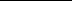 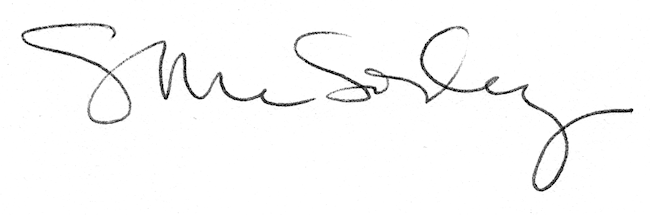 